What to do nextOnce you have successfully filled out this form and prepared your comics, please let us know if you are bringing them to our store or posting them. If postal, please send to: Sin City Comics & Gaming, Unit 33-35 Friars Walk Shopping Centre, John Frost Square, Newport, NP20 1DR. We are not liable for the condition in which the comics are received via whatever method you choose. We will inform you immediately of any issues with photo evidence. When we receive this order form back we will email you a link to our website so you can make payment. Please ensure payment is made within 48 hours.Terms & ConditionsPlease note that Comic Book Grading is conducted solely by CGC. Sin City Comics & Gaming does not guarantee and is not responsible for any grading discrepancies. Should you be unhappy with the Grade of your book, please contact CGC directly. Contact details can be found of their website www.cgccomics.com.Sin City Comics & Gaming is an authorised dealer and facilitator for CGC. Liability commences with Sin City Comics & Gaming when your comic books are in our possession and until they are returned and 'signed-for' by you or others authorised by you at the address provided on the Submission Form. Sin City Comics & Gaming is not responsible for any damage, loss or negligence which occurs outside of this time period.Damage during transit must be reported to Sin City Comics & Gaming (cgc@sccg.co.uk) within 5 working days of delivery to the address you provided.Customers who choose to ship items to Sin City Comics & Gaming will do so securely so that items do not incur damage through inadequate packing. We advise that you send these items 'signed-for' in order to track your items journey to us.Sin City Comics & Gaming submission forms are designed to be filled in on a computer. If you choose to complete by hand, customers agree to fill out the Submission Forms clearly and completely in BLOCK CAPITALS. Forms will not be submitted if handwritten text is incomplete or illegible. If a mistake is made, please place a single line though the text and continue in the next available space. If unsure, please complete a new form, following the guidelines above.CGC ‘Turn-around’ times are correct at time of going to press. CGC ‘turn-around’ times are subject to change and are dependent on CGC’s workload. Sin City Comics & Gaming does not have any influence on these ‘turn-around’ times and are therefore not responsible for any changes. We will endeavor to keep you up to date with any changes, but please see the CGC website for further information. Should you be dissatisfied with any aspect of the service provided by Sin City Comics & Gaming, please contact us via cgc@sccg.co.uk within 5 working days of receipt of goods and we will endeavor to address the problem.Prices are correct at time of going to press but are subject to change.Customers agree that when payment is made for any Sin City Comics & Gaming service, they are agreeing to all terms and conditions laid out in this document.CGC Submission Form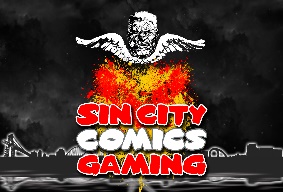 Standard Grading – Blue LabelCGC Submission FormStandard Grading – Blue LabelName:Contact No:Postal Address:(if applicable)Email:Number of Submissions:Item NoQtyTitle inc Issue NumberPicture LabelGrading Tier123456789101112131415Submission Cost (see tier costs below. Picture labels are £8 per label. (See CGC website for examples)Slab cracking fee (if applicable) - £5 per book / Reholder (if applicable) - £22 per bookClick Here*Postage - £15 for first book plus £2.00 per book thereafter for UK MainlandTotal CostGrading TierCodeAgeMax Market ValueCGC Est “Turn-around” TimePriceModernMOD1975 to PresentUp to £15035 Business Days£28.00ValueVALAny AgeUp to £15035 Business Days£32.00EconomyECOAny AgeUp to £30035 Business Days£38.00StandardSTAAny AgeUp to £75030 Business Days£60.00ExpressEXPAny AgeUp to £2,5005 Business Days£85.00